
Objectifs d’apprentissage : 	
-  Répéter et utiliser les heures et les activités par des dialogues.-  Entraîner l’utilisation des verbes à particules séparables lors de petits dialogues.-  Ecouter, lire, chanter et présenter une chanson sur le thème « Déroulement d’une journée ».Matériel complémentaire disponibleSite de l’animation : http://animation.hepvs.ch/allemand/Site de Junior, enseignant : http://romandie.klett-sprachen.de/ Explications complètes des jeux en allemand aux pages p. 24 à 31 et en français aux pages 90 à 97. Des consignes de jeux sont disponibles à la page 24.Les corrigés des exercices de l’Arbeitsbuch sont transcrits aux pages 159 à 163..Matériel utilisé :LHB p.165, chunks élèves + tableau des consignes élèves de l’animationKopiervorlagen sur le siteCD KB plages 11-12-14                                                                                                                                                                                                                                                                                                                                         Animation primaire L2                                                                                                                                                                                                                                                                                                                                         Mai 2016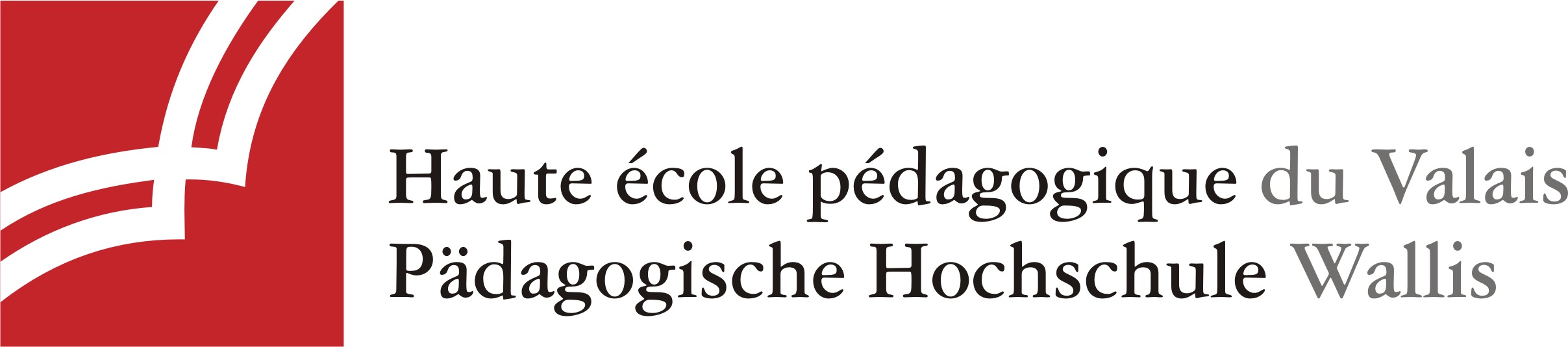 7. Klasse HuS 1    Fil rougeActivitéActivité communicative langagièreActivité communicative langagièreIntroductionKB 1 p. 16KB 2 p. 16 Ecoute utilisée pour l’évaluationKB 3 p. 14Les élèves vont entraîner ici les notions de temps et les activités ; un point délicat est l’inversion, il est nécessaire d’aider les élèves. Le fonctionnement de la langue (vocabulaire et grammaire) des unités 1 à 3 est répété lors du travail avec un rap.1a. Par deux, un élève donne une expression de son déroulement d’une journée que son voisin répète, en ajoutant « Aha, super ». Cet exercice oblige le voisin à être concentré sur ce qui est dit.Les élèves écoutent la plage 11 du CD KB, puis lisent l’exemple donné et le jouent. Veiller à la bonne utilisation de « ich und du » et à la forme conjuguée correspondante. Les laisser jouer plusieurs fois jusqu’à ce qu’ils comprennent le procédé.1b. Les élèves jouent ensuite comme en 1a les activités suivantes de leur journée. L’enseignant est vigilant à ce que les élèves soient le plus authentique possible. A la fin de cet exercice, les élèves ont joué en interaction tout le déroulement d’une journée. Si le temps le permet, on peut répéter ce travail pour gagner en fluidité. Etre attentif à ce que les élèves se regardent lors de cet échange. Pour contrôle, ils peuvent écouter la plage 12 du CD KB.2a. Seul ou à deux, les élèves associent les phrases, sans l’écrire. Pour s’aider, ils peuvent inscrire les chiffres et les lettres, par exemple 1/c. Ils exercent ensuite les dialogues, en se partageant les rôles et en étant attentif à la prononciation. Solution: 1. Stehst du um sieben Uhr auf? – c) Nein, schon um halb sieben.2. Rufst du oft deine Freunde an? – e) Ja. Jeden Tag. Wir telefonieren oft.3. Gehst du gern in die Schule? – f) Ja, aber ich bin auch gern zu Hause.4. Machst du Sport? – b) Ja, ich spiele Tennis und ich jogge.5. Liest du gern Bücher? – a) Ja, und ich liebe Comics.6. Spielst du gern Volleyball? – d) Nein, nicht so gern, aber ich reite.2b.Ils écoutent la plage 13 du CD KB pour contrôle.Cf KV Online (site Junior 7e)3a. Un long rap est proposé ici sur le déroulement d’une journée d’un élève qui se plaint sur le fait de devoir se lever tôt, de l’école, des tâches à domicile, des questions du papa et ainsi de suite. Le « parler » vivant, émotionnel est ici très important. Les élèves écoutent le rap à la plage 14 du CD KB le livre fermé. A la deuxième écoute, les élèves doivent noter au minimum cinq mots qu’ils ont repérés. Il s’agit ensuite d’entraîner le rap par séquence, l’important étant le rythme et l’intonation. « Ich steh um 7 Uhr auf… und laufe schnell zum Bus. Ich fahre in die Schule … weil ich was lernen muss.“3b. Liberté est laissée aux élèves sur ce rap, ils peuvent se partager les strophes, le travailler en groupe. L’important est que chaque élève soit en activité. A définir si le Rap est filmé et envoyé à une classe d’échange.Cf KV Online (site Junior 7e)EOCE-EOCO-EOEO-MITICJeux, activités complémentaires Arbeitsbuch, Meine Wörter p. 14 et 15Rap: le filmer et l’envoyer à la classe d‘échangeActivités  élèves proposées sur le site « Junior » www.junior-deutsch.ch2 jeux sont proposés, un „Paarsuchspiel“ et un „Wörterbuchspiel“